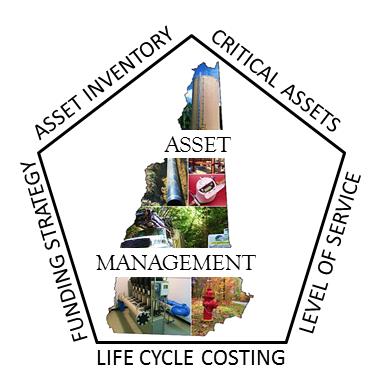 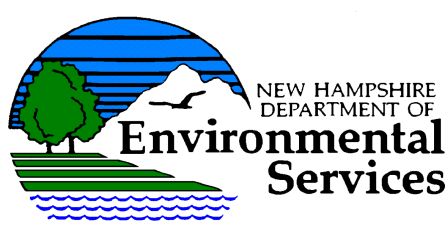 Workshop Goal: To provide New Hampshire drinking water, stormwater and wastewater system operators and managers with an overview of asset management best practices.  Most importantly, this workshop will provide all participants with means and methods on how to leverage your asset management programs to maximize interactions within the entire organization. This workshop will not only provide testimonial presentations from your peers, great panel discussions, and the facilitated breakout sessions will allow various opportunities for networking and small group learning and sharing of experiences. Time: 8:00 a.m. - 3:30 p.m.   (Registration begins at 7:30 a.m.)Workshop Location: NH Department of Environmental Services29 Hazen Drive 
Concord, NH  03302
Who Should Attend: Drinking Water, Stormwater and Wastewater facility managers and operations staff, Public Work Directors town fiscal managers, Commissioners, Selectmen Contact Hours: 6 technical contact hours for drinking water and wastewater operatorsFor Workshop Questions:  Luis Adorno, luis.adorno@des.nh.gov  or 603-271-2472
Cost: $35.00 (Please note that the registration fee includes lunch. Lunch includes soup or salad, spinach stuffed chicken, baked stuffed haddock, eggplant parmigianino, rice or potatoes, vegetables, rolls, and coffee). Gluten-free option available upon request. Space is limited so register earlyRegistration Deadline: November 21rd, 2016 REGISTRATION FORMRegistrations must be postmarked by November 21, 2016 and must include a registration fee of $35.  Registration fees are due upon registration and are non-refundable. Mail registration and registration fee (checks payable to Treasure State of New Hampshire) to:	Luis AdornoDrinking Water and Groundwater Bureau
NH Department of Environmental Services
29 Hazen Drive
Concord, NH  03302	NAME:______________________                                                                               JOB TITLE:  _________________________                                                                   FACILITY NAME:___________________________________________________________ADDRESS: _________________________________________________________________________PHONE #: (____) ________________     FAX #:       (____) _________________________email: _________________________________________________________________________Lunch Preference:  ___ Chicken	    ___ Seafood	        ___ Vegetarian         ___ Gluten-free Option        Thursday, December 1, 2016AGENDA- “Bridging the Gap” “BRIDGING THE GAP”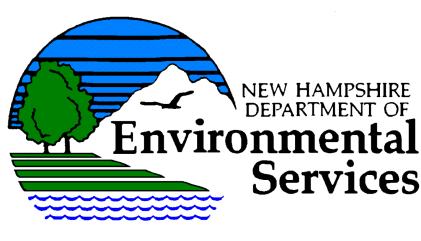 TimeTopicPresenterLocation7:30 – 8:00amRegistrationLobby8:00 – 8:10amWelcome IntroductionSharon Rivard, P.E. NHDES Waste Water Engineering Bureau- Design ReviewAuditorium8:10 – 9:10am“Bridging the Gap”Past, Present, and FutureKevin Campanella, P.E.Utilities Planning LeaderBurgess & Niple, Inc.Auditorium9:10 – 10:20am “Tools you need to bridge the gap”Group DiscussionsConf. Rms.10:20 – 10:30am Break (coffee/pastries)Anteroom10:30 – 11:10am“Bridging the Infrastructure Gap”Nicholas Alexander NHDOT- Asset Management, Performance, and Strategies AdministratorAuditorium11:10 – 11:30am“Assessing Stream Crossings in New Hampshire to Reduce Flood Risks”Shane Csiki, Ph.D., CFMNHDES Flood Hazards Program AdministratorAuditorium11:30 – 12:30pm Lunch (provided)Conf. Rms.12:30 – 1:50pm“Asset Management is the foundation of your infrastructure” Sara Siskavich, GISP(Nashua Regional Planning Commission)Rodney Bartlett, Town Administrator(Town of Peterborough)Kathleen Meyers, Asset Management Administrator, (City of Dover)Kevin Campanella, P.E.(Burgess & Niple, Inc.)Auditorium1:50 – 2:00pm Break  2:00 – 3:15pm“Technology Transformation”Narrowing the Gap/Software ChoicesMike Bergeron, Water Superintendent(Town of Wilton)Jan Wrona(Town of Derry)Sharon McMillan, Ph.D., Administrator(NHDES- Franklin Wastewater Treatment Facility)David Fredrickson, Distribution Foreman(Merrimack Village District)Auditorium3:15 – 3:30pm  Closing RemarksClark FrieseNHDES Assistant CommissionerAuditorium3:30 pmCertificates and Adjourn